ПОЛОЖЕНИЕ о проведении соревнованияЧемпионата г. Москвы по русским шашкам 2023 г.среди ветеранов и инвалидов Номер-код спортивной дисциплины 0890122811Яг. Москва 2023ОБЩИЕ ПОЛОЖЕНИЯ О ПРОВЕДЕНИИ СОРЕВНОВАНИЙ.Спортивное Соревнование «Чемпионата г. Москвы по русским шашкам 2023 г.среди ветеранов и инвалидов (далее – Соревнование) проводится в соответствии с настоящим Положением и на основании:- Единого календарного плана физкультурных, спортивных и массовых спортивно-зрелищных мероприятий города Москвы на 2023 год (далее – ЕКП);- распоряжения Департамента спорта города Москвы от 30 августа 2021 г. № 215 «О государственной аккредитации региональных спортивных федераций»;- Правил вида спорта «шашки», утвержденных приказом Министерства спорта Российской Федерации от 17 марта 2022 г. № 201 (далее – Правила).Соревнование проводится в целях популяризации и развития шашек в городе Москве. Основные задачи Соревнования:      привлечение к занятиям шашками;пропаганды здорового образа жизни;повышения квалификации участников.В соответствии с п.З ч.4 ст.26.2 329-ФЗ «О физической культуре и спорте в Российской Федерации» запрещается оказывать противоправное влияние на результаты спортивных соревнований. ПРАВА И ОБЯЗАННОСТИ ОРГАНИЗАТОРОВ.Общее руководство организацией и проведением Соревнования осуществляет Региональная общественная организация «Федерации шашек
в городе Москве» (далее – РОО ФШМ). Непосредственное проведение Соревнования осуществляет судейская коллегия, утвержденная РОО ФШМ.Директор Соревнования: Юсупов Ш.А., телефон: 8-965-106-33-26.Главный врач Соревнования: Кистанов В.П.Регламент проведения каждого Соревнования публикуются на сайте https://shashki.msk.ru/ в разделе «Анонсы» за 3 недели до начала Соревнования.ОБЕСПЕЧЕНИЕ БЕЗОПАСНОСТИ УЧАСТНИКОВ.Ответственность по обеспечению безопасности участников при проведении Соревнования возлагается на руководителей спортивных сооружений, на территории которых проводятся мероприятия.
Меры по обеспечению безопасности осуществляются в соответствии с требованиями соответствующих правовых актов, действующих на территории Российской Федерации по вопросам обеспечения общественного порядка и безопасности участников и зрителей, а также при условии наличия актов готовности физкультурного и спортивного сооружения к проведению мероприятий, утвержденных в установленном порядке. При проведении Соревнований строго руководствоваться:- Постановлением Правительства Российской Федерации от 18 апреля
2014 г. № 353 «Об утверждении Правил обеспечения безопасности при проведении официальных спортивных соревнований»; - Постановлением Правительства Москвы от 30 августа 2011 г. № 390-ПП «Об утверждении Порядка организации и проведения официальных физкультурных, спортивных и массовых спортивно-зрелищных мероприятий,
а также официальных значимых физкультурных, спортивных и массовых спортивно-зрелищных мероприятий города Москвы»;- Распоряжением Мэра Москвы от 5 октября 2000 г. № 1054-РМ
«Об утверждении Временного положения о порядке организации и проведения массовых культурно-просветительных, театрально-зрелищных, спортивных
и рекламных мероприятий в г. Москве;- Приказом Министерства внутренних дел Российской Федерации
от 17 ноября 2015 г. № 1092 «Об утверждении Требований к отдельным объектам инфраструктуры мест проведения официальных спортивных соревнований и техническому оснащению стадионов для обеспечения обещественного порядка и общественной безопасности»;- иными распорядительными документами по вопросам обеспечения общественной безопасности при проведении спортивных соревнований, дейстующими на момент проведения Соревнований.     Во время проведения Соревнования обеспечение безопасности в игровой зоне возлагается на ответственного за проведение на местах. Ответственность за безопасность участников вне игровой зоны несут сопровождающие лица, тренеры или родители. ОБЩИЕ СВЕДЕНИЯ О СПОРТИВНОМ СОРЕВНОВАНИИ.Место проведения: г. Москва, ул. Маршала Тухачевского, 20, строение2 - ГБУК  г.Москвы «ОКУ СЗАО» ОСП «Клуб «Атом»». Дата проведения Соревнования: с 17 сентября по 29 октября 2023 года.     Предварительная регистрация участников  - с 01.09.2023 г. по 16.09.2023 г. по электронной заявке на сайте Федерации шашек Москвы https://shashki.msk.ru/Расписание соревнования:17.09.2023, с 14:30 до 15:00 – очная регистрация участников1 тур – 17 сентября2 тур – 22 и 24 сентября3 тур – 29 сентября и 1 октября4 тур – 6 и 8 октября5 тур – 13 и 15 октября6 тур – 20 и 22 октября7 тур – 27 и 29 октября, по окончании 7 тура – закрытие соревнования.     Система проведения Соревнования – швейцарская, 7 туров. Контроль времени при использовании электронных часов – 40 минут на партию каждому участнику с добавлением 40 секунд за каждый сделанный ход.Опоздание на тур более чем на 15 минут наказывается поражением. При пропуске двух туров без уважительной причины участник исключается из турнира.ТРЕБОВАНИЯ К УЧАСТНИКАМ И УСЛОВИЯ ИХ ДОПУСКА.К участию в Соревновании допускаются спортсмены:  мужчины от 60 лет и старше, женщины от 55 лет и старше,  и инвалиды,  прошедшие предварительную регистрацию, проживающие в городе Москве, при наличии допуска врача к Соревнованию и предварительной заявки на участие.К участию в Соревновании допускаются спортсмены, имеющие договор или именной сертификат к коллективному договору о страховании от несчастных случаев, ущерба жизни и здоровья, который представляется на комиссии по допуску к Соревнованию. Каждый участник, тренер и представитель делегации обязан соблюдать требования о запрете применения допинговых средств и методов в соответствии с приказом Минспорта России от 24 июня 2021 г. № 464 «Об утверждении Общероссийских антидопинговых правил» и требованиями Всемирного антидопингового агентства. Допуск на игровую площадку представителей и тренеров спортсменов запрещен.Каждый участник или его законный представитель, подавший заявку на участие в Соревновании, дает и согласие на обработку своих персональных данных для распространения, в части учета результатов, обработки и публикации протоколов мероприятий, прохождения процедуры присвоения спортивных званий и разрядов, опросов по результатам мероприятий о качестве предоставляемых услуг.Предварительная Заявка на участие спортсмена подается в электронном виде на сайте РОО ФШМ https://shashki.msk.ru/ в форме заявки и завершается за день, предшествующий началу Соревнования (Образец – Приложение 1). Мандатная комиссия проводится за 1 час до начала Соревнований.Перечень документов для представления в мандатную комиссию:паспорт гражданина Российской Федерации,  документ о наличии инвалидности;оригинал полиса обязательного медицинского страхования;полис страхования жизни и здоровья от несчастных случаев (оригинал);медицинские справки о допуске к Соревнованиям.УСЛОВИЯ ПОДВЕДЕНИЯ ИТОГОВ.Итоговые места в личном зачете определяются в соответствии с правилами вида спорта «шашки», утвержденными приказом Министерства спорта Российской федерации от 01.12.2021 г. № 935 в редакции от 14 января 2022 г.
№ 66864.Места определяются по наибольшему количеству набранных очков. В случае равенства очков применяются следующие показатели:- по коэффициенту Бухгольца;- по усеченному коэффициенту Бухгольца ;- по количеству побед;- по результату личной встречи.Итоговые протоколы о проведении Соревнования предоставляются Главным Секретарем соревнования на бумажном и электронном носителях в течение 3-х дней со дня окончания Соревнования в спортивный отдел РОО «Федерация шашек в городе Москве»НАГРАЖДЕНИЕ ПОБЕДИТЕЛЕЙ И ПРИЗЕРОВ.Спортсмены, занявшие первые, вторые и третьи места отдельно среди мужчин и среди женщин, награждаются медалями и дипломами (грамотами) РОО ФШМ. Медали — 18 комплектов, дипломы (грамоты) — 18 шт.УСЛОВИЯ ФИНАНСИРОВАНИЯ.Расходы по организации и проведению Соревнования осуществляются из привлеченных средств.Расходы на наградную атрибутику (медали, дипломы, грамоты) производятся согласно утвержденной смете.Расходы, связанные с командированием участников соревнования (проезд, проживание, питание спортсменов и тренеров), финансированием не предусмотрены.Работа судейской бригады будет обеспечена за счет привлечения волонтеров.КОНТАКТЫРОО ФШМ е-mail: info@shashki.msk.ruтелефон: 8-965-106-33-26 Юсупов Ш.А.Все дополнения к настоящему положению регулируются регламентом проведения Соревнований.Данное положение является официальным вызовом на Соревнование.Начальник Отдела игровых видов спортаГКУ "ЦСТиСК" Москомспорта                                              Ю.В.ДаниловаНачальник спортивнойсборной команды города Москвы                                              Е.В.ЕлецкийПриложение 1. Образец формы предварительной электронной заявки:4. Общие сведения о спортивном Соревновании.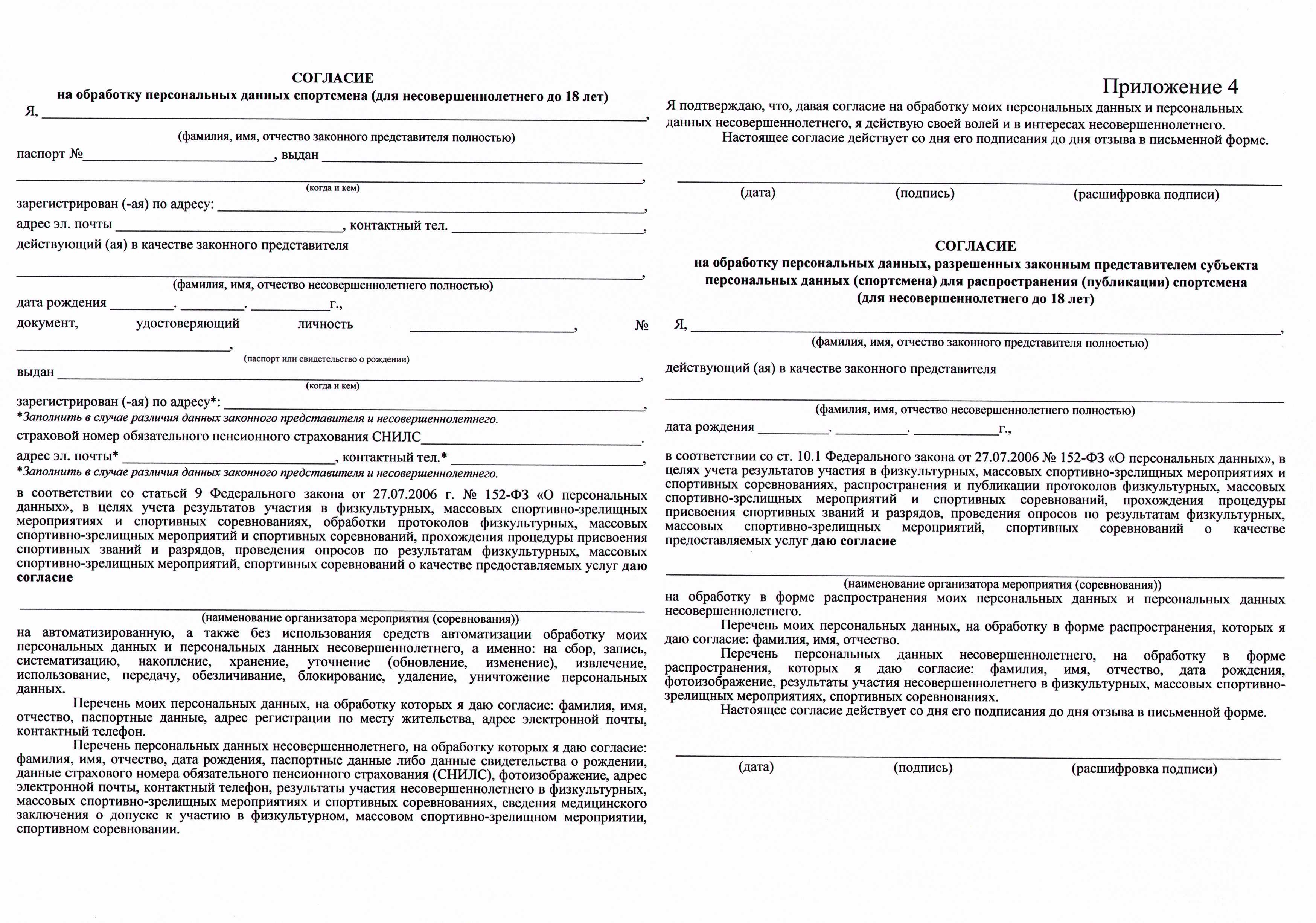 "СОГЛАСОВАНО"Заместитель руководителя Департаментаспорта города Москвы, начальник Спортивного управления______________    А.В.Никишова«___» _______________ 2023 г.УТВЕРЖДАЮ»Вице-президент Региональной общественной организации«Федерации шашек в городе Москве»  _________________   Н.Г.Грязнова«___» _______________ 2023 гФамилия Имя Отчество*
Фамилия Имя Отчество*
Адрес электронной почты*
Адрес электронной почты*
Телефон*
Телефон*
Разряд или звание
Разряд или звание
Тренер
Тренер
Дата рождения: число, месяц, год
 (DD.MM.YYYY)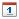 Дата рождения: число, месяц, год
 (DD.MM.YYYY) Нажимая на кнопку "Отправить", я принимаю условия соглашения на использование персональных данных. Нажимая на кнопку "Отправить", я принимаю условия соглашения на использование персональных данных.Планируемое количество участниковспортивногосоревнования, чел.Состав командСостав командСостав командСпортивная квалификацияспортсменов в соответствии с ЕВСК (спорт. разряд)Программа соревнованияПрограмма соревнованияПрограмма соревнованияПрограмма соревнованияПланируемое количество участниковспортивногосоревнования, чел.участниковучастниковучастниковСпортивная квалификацияспортсменов в соответствии с ЕВСК (спорт. разряд)пл.Место проведения спортивных соревнований (адрес, наименование спортивногосооружения)Планируемое количество участниковспортивногосоревнования, чел.всегов т.ч.в т.ч.Спортивная квалификацияспортсменов в соответствии с ЕВСК (спорт. разряд)Группы по полу и возравсту (в соответствии с ЕВСК)сроки проведения, дата приезда и дата отъезда (при необходимос ти)Наименованиеспортивнойдисциплины(согласно ВРВС)номер-код    спортивной     дисциплиныколичествопл.Место проведения спортивных соревнований (адрес, наименование спортивногосооружения)Планируемое количество участниковспортивногосоревнования, чел.всего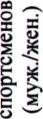 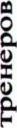 Спортивная квалификацияспортсменов в соответствии с ЕВСК (спорт. разряд)Группы по полу и возравсту (в соответствии с ЕВСК)сроки проведения, дата приезда и дата отъезда (при необходимос ти)Наименованиеспортивнойдисциплины(согласно ВРВС)номер-код    спортивной     дисциплиныколичествоПланируемое количество участниковспортивногосоревнования, чел.Спортивная квалификацияспортсменов в соответствии с ЕВСК (спорт. разряд)сроки проведения, дата приезда и дата отъезда (при необходимос ти)(согласно ВРВС)видов программ1г. Москва, ул. Маршала Тухачевского, 20, строение2 - ГБУК  г.Москвы «ОКУ СЗАО» ОСП «Клуб «Атом»»7090855ГР, МС, КМС, 1-3 разряды, без разрядовженщины, мужчины.с 17.09.2023г. по 29.10.2023 г. Русские шашки0890122811Я1ГР, МС, КМС, 1-3 разряды, без разрядов1ГР, МС, КМС, 1-3 разряды, без разрядов1